بسم الله الرحمن الرحيماختبار نهاية الفصل الدراسي الأول  – ( الدور الأول ) – للعام الدراسي 1445هـالسؤال الأول : فهم المقروء :      غُلب أحد القادة في إحدى المعارك؛ فتملكه اليأس وذهب عنه الرجاء حتى تخلف عنه جنوده، وهام على وجهه في الأرض لا يدري أين يذهب، فنزل في مكان قفر، والحزن يملأ فؤاده، لا يدري كيف يعمل، وبينما هو كذلك إذ أبصر بنملة تجر حبة شعير، تحاول أن تصعد بها إلى مكان مرتفع، فيه مسكنها، فأفلتت الحبة منها فلم تتخل عنها، بل عادت فحملتها، فأفلتت ثانية، فعاودتها وهكذا إلى المرة الثمانين، فاستجمعت قوتها وأخذت الحبة فأوصلتها إلى حيث تريد. فأثر هذا المنظر الغريب في نفس القائد المغلوب، وأفاد منها موعظة بليغة، أعادت رجاءه في النصر على أعدائه ، فأخذ يناجي نفسه ويقول لها:  أيستطيع ذلك الكائن الضعيف أن يثبت على عزمه، ولا يدع اليأس يدخل إلى قلبه حتى يحقق هدفه؟ أليس الإنسان أولى بهذه الصفات الجليلة والخلق العالي مع ما أوتيه من قوة الفكر والإرادة؟ثم نهض نهضة الأسد وهو ممتلئ همة وعزيمة، فجمع جنده وبث في نفوسهم الحمية والشجاعة وهجم على عدوه وانتصر عليهم انتصارا مبينا. وهكذا انتصر هذا القائد على أعدائه بفضل ما تعلمه من النملة من الثبات في المواقف المحرجة.  ضع علامة (    ) أمام العبارة الصحيحة وعلامة ( ×   ) أمام العبارة الخاطئة فيما يلي :  1- روح الجنود من روح قائدهم                                           (   ) 2- من عوامل النصر على الأعداء الثبات في المواقف الصعبة              (    )   السؤال الثاني  : الصنف اللغوي  :  اقرأ ثم أجب الصدق والأمانة من الصفات الحميدة التي يتصف بها المؤمنون. والصادقون لا يكذبون في أقوالهم . - استخرج من الفقرة السابقة 7- جمع مذكر سالم ...........8- فعلا من الأفعال الخمسة ........السؤال الثالث :الوظيفة النحوية  أجب حسب المطلوب 7- المسلم متعاون في الخير.       (اجمع الجملة السابقة) ..........................................................................................................................8- البارون بوالديهم مأجورون.                       (أعرب ما تحته خط " مأجورون") ....................................................................................................................ـــــــــــــــــــــــــــــــــــــــــــــــــــــــــــــــــــــــــــــــــــــــــــــــــــــــــــــــــــــــــــــــــــــــــــــــــــــــــــــــــــــــــــــــــــــــــــــــــــــــــــــــــــــــــــــــــــــــــ  السؤال الرابع : الظاهرة الإملائية  :    ** اختر الإجابة الصحيحة :                                                                                 اكتب ما يملى عليك ........................................................................................................................................................................................................................................................................................................................................................................................................................................................................................................................................................................................................................................................................................ السؤال الخامس  : الرسم الكتابي :      اكتب ما يلي بخط النسخ 
 واحذر من المظلوم سهما صائبا      واعلم بأن دعاءه لا يحجب..................................................................................................................................................................................................................................................................................................................................................................................................................................................................................................................................................................................................................................................................................................................................................................................................................................................................................................................................................................................................................................................................................................................................................................................................................................................................................................................................................................................................................................................................................................................................................................................................   ـــــــــــــــــــــــــــــــــــــــــــــــــــــــــــــــــــــــــــــــــــــــــــــــــــــــــــــــــــــــــــــــــــــــــــــــــــــــــــــــــــــــــــــــــــــــــــــــــــــــــــــانتهت الأسئلةمــــع تمنياتي لكم بالـتــوفـيــق والـنـجـــاح 0إعداد قناة التعلم التفاعلينموذج الإجابة https://youtu.be/SRaW7_F1VWEرابط التليجرام https://t.me/tdsgl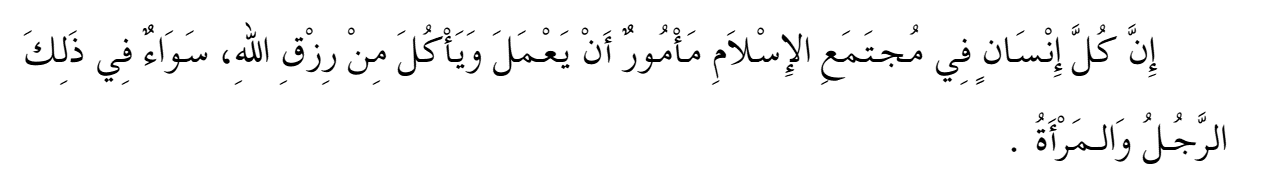 المملكة العربية السعوديةوزارة التعليمإدارة التعليم .................مدرسة : ......................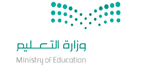 المادة : لغتي الصف : الخامس الابتدائيالزمن : ساعتان اسم الطالب : ........................................................................................................الصف : الخامس الابتدائي (      )سالمهارةالمهارةالدرجة الدرجة بالأرقامالدرجة بالأحرفالمصححالمراجعالمدقق1فهم المقروءفهم المقروء102الصنف اللغوي الصنف اللغوي 83الوظيفة النحويةالوظيفة النحوية84الظاهرة الإملائيةالظاهرة الإملائية85الرسم الكتابيالرسم الكتابي6المجموع النهائيالمجموع النهائي4040  101- لماذا تملك اليأس نفس القائد؟       1- لماذا تملك اليأس نفس القائد؟       1- لماذا تملك اليأس نفس القائد؟       أ – بسبب خيانة جيشه         ب – بسبب هزيمة جيشه             جـ - بسبب ضياع ملكه    2- أيستطيع ذلك الكائن الضعيف أن يثبت على عزمه ؟  الكائن الضعيف هو .....2- أيستطيع ذلك الكائن الضعيف أن يثبت على عزمه ؟  الكائن الضعيف هو .....2- أيستطيع ذلك الكائن الضعيف أن يثبت على عزمه ؟  الكائن الضعيف هو .....أ – نحلة           ب- حشرة              جـ ـ  نملة         3- اين رأى القائد المنظر الغريب لهدا الكائن الضعيف؟      3- اين رأى القائد المنظر الغريب لهدا الكائن الضعيف؟      3- اين رأى القائد المنظر الغريب لهدا الكائن الضعيف؟      أ – في واحة خضراء    ب- في غابة واسعة    جـ في مكان قفر    4- كم مرة حاولت النملة رفع حبة الشعير ؟       4- كم مرة حاولت النملة رفع حبة الشعير ؟       4- كم مرة حاولت النملة رفع حبة الشعير ؟       أ – مرتين     ب- ثلاثين مرة       جـ ـ ثمانين مرة     5 – نتعلم من قصة النملة؟  5 – نتعلم من قصة النملة؟  5 – نتعلم من قصة النملة؟  أ – الإصرار وعدم اليأس          ب- الشجاعة والقوة            جـ - التعاون والنظام            6- بين كلمتي "  اليأس   والرجاء"      6- بين كلمتي "  اليأس   والرجاء"      6- بين كلمتي "  اليأس   والرجاء"      أ – ترادف      ب- تضاد      جـ ـ تجانس     7 – جمع "الضعيف "  7 – جمع "الضعيف "  7 – جمع "الضعيف "  أ – الضعفاء          ب- الأضعف            جـ - المضاعف            8 – معنى "فؤاده " .....8 – معنى "فؤاده " .....8 – معنى "فؤاده " .....أ – قلبه             ب- عقله               جـ - صدره                81 - حدد جمع المذكر السالم فيما يأتي1 - حدد جمع المذكر السالم فيما يأتي1 - حدد جمع المذكر السالم فيما يأتي1 - حدد جمع المذكر السالم فيما يأتي1 - حدد جمع المذكر السالم فيما يأتي1 - حدد جمع المذكر السالم فيما يأتيأ - مساكينب- ليمون ب- ليمون ب- ليمون جـ ـ مسلمونجـ ـ مسلمون2- اجمع كلمة " ساجد " جمع مذكر سالم.2- اجمع كلمة " ساجد " جمع مذكر سالم.2- اجمع كلمة " ساجد " جمع مذكر سالم.2- اجمع كلمة " ساجد " جمع مذكر سالم.2- اجمع كلمة " ساجد " جمع مذكر سالم.2- اجمع كلمة " ساجد " جمع مذكر سالم.أ- ساجدونب – سُجدب – سُجدب – سُجدجـ ـ مساجدجـ ـ مساجد3- رأيت المهندسين يعملون بجد       جمع المذكر السالم في العبارة السابقة:3- رأيت المهندسين يعملون بجد       جمع المذكر السالم في العبارة السابقة:3- رأيت المهندسين يعملون بجد       جمع المذكر السالم في العبارة السابقة:3- رأيت المهندسين يعملون بجد       جمع المذكر السالم في العبارة السابقة:3- رأيت المهندسين يعملون بجد       جمع المذكر السالم في العبارة السابقة:3- رأيت المهندسين يعملون بجد       جمع المذكر السالم في العبارة السابقة:أ- رأيتب ـ يعملونب ـ يعملونب ـ يعملونجـ ـ المهندسين جـ ـ المهندسين 4- .......كل فعل مضارع اتصلت به ألف الاثنين أو واو الجماعة أو ياء المخاطبة.   4- .......كل فعل مضارع اتصلت به ألف الاثنين أو واو الجماعة أو ياء المخاطبة.   4- .......كل فعل مضارع اتصلت به ألف الاثنين أو واو الجماعة أو ياء المخاطبة.   4- .......كل فعل مضارع اتصلت به ألف الاثنين أو واو الجماعة أو ياء المخاطبة.   4- .......كل فعل مضارع اتصلت به ألف الاثنين أو واو الجماعة أو ياء المخاطبة.   أ- الأسماء الخمسة  أ- الأسماء الخمسة  ب الأفعال الخمسة   جـ ـ الحروف الخمسة   جـ ـ الحروف الخمسة   5 – الجملة التي اشتملت على فعل من الأفعال الخمسة: 5 – الجملة التي اشتملت على فعل من الأفعال الخمسة: 5 – الجملة التي اشتملت على فعل من الأفعال الخمسة: 5 – الجملة التي اشتملت على فعل من الأفعال الخمسة: 5 – الجملة التي اشتملت على فعل من الأفعال الخمسة: أ – الطالبات يكتبن الواجبأ – الطالبات يكتبن الواجبب- يكتب الطلاب الواجب جـ ـ الطلاب يكتبون الواجب   جـ ـ الطلاب يكتبون الواجب   6 – ما دل على أكثر من اثنين بزيادة واو ونون أو ياء ونون على مفرده : 6 – ما دل على أكثر من اثنين بزيادة واو ونون أو ياء ونون على مفرده : 6 – ما دل على أكثر من اثنين بزيادة واو ونون أو ياء ونون على مفرده : 6 – ما دل على أكثر من اثنين بزيادة واو ونون أو ياء ونون على مفرده : 6 – ما دل على أكثر من اثنين بزيادة واو ونون أو ياء ونون على مفرده : أ – المثنى أ – المثنى ب- جمع المذكر السالم  جـ ـ جمع التكسير    جـ ـ جمع التكسير       81 – "الخصمان حاضران أمام الخليفة"               الخبر في الجملة السابقة1 – "الخصمان حاضران أمام الخليفة"               الخبر في الجملة السابقة1 – "الخصمان حاضران أمام الخليفة"               الخبر في الجملة السابقةأ – الخصمان  ب- حاضران   جـ ـ الخليفة  2-  الحاضرون في مجلس الخليفة مبهورون.       علامة رفع المبتدأ في الجملة السابقة .......2-  الحاضرون في مجلس الخليفة مبهورون.       علامة رفع المبتدأ في الجملة السابقة .......2-  الحاضرون في مجلس الخليفة مبهورون.       علامة رفع المبتدأ في الجملة السابقة .......أ- الضمة ب - الألفجـ - الواو   3- المؤمنون متحابون                          إعراب ما تحته خط   ...............3- المؤمنون متحابون                          إعراب ما تحته خط   ...............3- المؤمنون متحابون                          إعراب ما تحته خط   ...............أ – مبتدأ مرفوع وعلامة رفعه الواوب ـ خبر مرفوع وعلامة رفعه الواوجـ ـ خبر مرفوع وعلامة رفعه الضمة4-  المسلم..................... المسلم                  أكمل بخبر مناسب4-  المسلم..................... المسلم                  أكمل بخبر مناسب4-  المسلم..................... المسلم                  أكمل بخبر مناسبأ- أخيب - أخاجـ- أخو5-  المواطنون ...........                  أكمل بخبر مناسب5-  المواطنون ...........                  أكمل بخبر مناسب5-  المواطنون ...........                  أكمل بخبر مناسبأ- مخلصانب - المخلصونجـ- مخلصون6-  الكتابان مفيدان . علامة رفع المبتدأ والخبر في الجملة السابقة 6-  الكتابان مفيدان . علامة رفع المبتدأ والخبر في الجملة السابقة 6-  الكتابان مفيدان . علامة رفع المبتدأ والخبر في الجملة السابقة أ- الضمة ب - الألفجـ- الواو   81 - كلمة " المدفأة " كتبت الهمزة على الألف  لأنها1 - كلمة " المدفأة " كتبت الهمزة على الألف  لأنها1 - كلمة " المدفأة " كتبت الهمزة على الألف  لأنهاأ - ساكنة وما قبلها مفتوحب- مفتوحة وقبلها ساكنجـ ـ مفتوحة وما قبلها مفتوح2-  الكلمة التي بها همزة متوسطة على الألف2-  الكلمة التي بها همزة متوسطة على الألف2-  الكلمة التي بها همزة متوسطة على الألفأ-  مبدأب - مأمنجـ -  أمن3 – عند وصل حروف كلمة " ي – س- ء - ل "  تكتب 3 – عند وصل حروف كلمة " ي – س- ء - ل "  تكتب 3 – عند وصل حروف كلمة " ي – س- ء - ل "  تكتب أ - يسئلب- يسألجـ ـ يسؤل4-  تكتب الهمزة المتوسطة على الألف إذا كانت .......أقوى الحركتين   4-  تكتب الهمزة المتوسطة على الألف إذا كانت .......أقوى الحركتين   4-  تكتب الهمزة المتوسطة على الألف إذا كانت .......أقوى الحركتين   أ-  الضمة ب - الفتحةجـ -  السكون